Non-RfGTrip to House Load  [] []Version 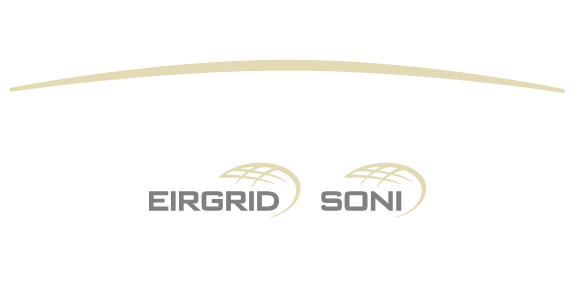 DISCLAIMER: This Document contains information (and/or attachments) which may be privileged or confidential. All content is intended solely for the use of the individual or entity to whom it is addressed. If you are not the intended recipient please be aware that any disclosure, copying, distribution or use of the contents of this message is prohibited. If you suspect that you have received this Document in error please notify EirGrid or its subsidiaries immediately. EirGrid and its subsidiaries do not accept liability for any loss or damage arising from the use of this document or any reliance on the information it contains or the accuracy or up to date nature thereof. Use of this document and the information it contains is at the user’s sole risk. In addition, EirGrid and its subsidiaries strongly recommend that any party wishing to make a decision based on the content of this document should not rely solely upon data and information contained herein and should consult EirGrid or its subsidiaries in advance.Further information can be found at: http://www.eirgrid.com/aboutus/legal/ IPP Test Procedure Version HistoryIntroductionThe Unit must submit the latest version of this test procedure as published on the EirGrid or SONI website.All yellow sections must be filled in before the test procedure will be approved. All grey sections must be filled in during testing. If any test requirements or steps are unclear, or if there is an issue with meeting any requirements or carrying out any steps, please contact generator_testing@eirgrid.com..On the day of testing, suitably qualified technical personnel are required on site to assist in undertaking the tests. The personnel shall have the ability to:Set up and disconnect the control system and instrumentation as required; Ability to fully understand the Unit’s function and its relationship to the System;Liaise with NCC/CHCC as required;Mitigate issues arising during the test and report on system incidents.The availability of personnel at NCC/CHCC will be necessary in order to initiate the necessary instructions for the test. NCC/CHCC will determine:If network conditions allow the testing to proceed.Which tests will be carried out?When the tests will be carried out. On completion of this test, the following shall be submitted to generator_testing@eirgrid.com:AbbreviationsNCC		National Control CentreCHCC		Castlereagh House Control CentreMEC		Maximum Export CapacityMVAr		Mega Volt Ampere – reactiveMW		Mega Watt TSO		Transmission System OperatorUnit DATAEirgrid Grid Code referencesCC.7.3.2 	Where start-up time of Generation Units exceeds thirty minutes, they shall be designed to have the capability, where supply from the Transmission System is lost, to reduce output to match house load and sustain operation (i.e. tripping to Auxiliaries).CC.7.3.3 	Control Synchronising shall be provided by Generators at circuit breakers identified by the TSO, which, depending on the Plant configuration may include: (a) the Generation Unit circuit breaker; (b) the Generator Transformer LV and HV circuit breakers; The TSO will provide to the Generator signals from the TSO operated Plant and Apparatus as are required to facilitate synchronising on the Generator Transformer HV circuit breaker, in accordance with the relevant provisions of the Connection AgreementGlossary:SONI Grid Code referencesCC.S1.1.5.2	Where a Generating Unit or Power Station becomes isolated from the rest of the Transmission System but is still supplying Customers, the speed governor must also be able to contribute to controlling NI System Frequency to below 52 Hz. As stated in CC5.3.2, the NI System Frequency could rise to 52 Hz or fall to 47 Hz. Glossary:site Safety requirementsThe following is required for the EirGrid/SONI witness to attend site: Test Descriptions and Pre ConditionsPurpose of the TestThe purpose of this test is to demonstrate that following a full load rejection the Unit can either resynchronise to the system (via the generator circuit breaker) within 30 minutes or trip to house load operation and resynchronise to the system (via the connection point circuit breaker) following a period of time.This test is normally carried out in conjunction with Test – Operation of auxiliaries at high and low frequency limits. A separate test procedure and report is required for this test This test is to be performed on primary and secondary fuels.Pass CriteriaFollowing a full load rejection the Unit successfully resynchronises to the system within 30 minutes.orThe Unit successfully transitions from Full Load to House Load operation and does not trip.The Unit remains in continuous operation for one hour supplying the plant auxiliaries whilst disconnected from the Grid.The unit must be capable of resynchronising without any activation of electrical or mechanical protection during the test. andAll unit parameters (bearing vibration and temperature limits) must remain within limits.Instrumentation and Onsite Data Trending All of the following trends and screenshots must be recorded by the Unit during the test. Failure to provide any of these trends will result in test cancellation.Initial ConditionsShould “No” be answered to any of the following, contact EirGrid/SONI Test Coordinator and agree next steps in advance of making any corrective actions.Test StepsDocument Revsion HistoryDocument Revsion HistoryDocument Revsion HistoryDocument Revsion HistoryDocument Revsion HistoryRevision DateCommentNameCompanySubmissionTimelineA scanned copy of the test procedure, as completed and signed on site on the day of testing1 working dayTest data in CSV or Excel format1 working dayTest report10 working daysUnit Test CoordinatorUnit nameAssociated 110 kV StationUnit connection pointUnit connection voltage (kV)Unit Fuel Type: Registered Capacity (MW)House Load (MW)Contracted MEC (MW)Installed Plant Grid Code Version: Auxiliaries Any item of Plant and/or Apparatus not directly a part of the boiler plant or Generating Unit, but required for the boiler plant's or Generating Unit's functional operation. 'Auxiliary' shall be defined accordingly. Auxiliary Load The electrical Demand of the Generation Unit’s Auxiliary Plant required for the operation of the Generation Unit. Auxiliary Plant Any item of Plant and/or Apparatus not directly a part of the boiler plant or Generation Unit, but required for the boiler plant's or Generation Unit's functional operation. Frequency The number of alternating current cycles per second (expressed in Hertz) at which a System is running. System Any User System and/or the Transmission System as the case may be. Transmission System The System consisting (wholly or mainly) of high Voltage electric lines and cables operated by the TSO for the purposes of transmission of electricity from one Power Station to a sub-station or to another Power Station or between sub-stations or to or from any External Interconnection including any Plant and Apparatus and meters owned or operated by the TSO or TAO in connection with the transmission of electricity. Grid Code Version: CustomerA person to whom electrical power is provided (whether or not he is the same person as the person who provides the electrical power).NI SystemTogether, the Transmission System and the Distribution System.Distribution SystemThe electric lines within the Authorised Area, as defined in the licence held by the DNO, owned by the Distribution Licensee (but not, for the avoidance of doubt, any lines forming part of the transmission system or any Interconnector), and any other electric lines which the Authority may specify as forming part of the distribution system, together with (in each case) any Plant and Apparatus and/or meters owned or operated by the DNO used in connection with the distribution of electricity.Transmission SystemThe System consisting (wholly or mainly) of high voltage electric lines and cables operated by the TSO for the purposes of transmission of electricity from one Power Station to a sub-station or to another Power Station or between sub-stations or to or from any Interconnector including any Plant and Apparatus and meters owned or operated by the TSO or TO in connectionPersonal Protective Equipment RequirementsSite Safety bootsHard Hat with chin strapHi VisArc Resistive clothingSafety GlassesGlovesSafe PassSite Induction requirementsAny further informationNo.Data Trending and RecordingResolutionSource1Active power at Connection (MW)2Reactive power at Connection point (MW)3Active Power at Generator Terminals (MW)4Reactive Power at Generator Terminals (Mvar)5Generator Voltage (kV)6Turbine Speed (RPM)7Transformer Tap position8Generator Field Voltage9Generator Field Current10Stator temperatures 11Rotor Temperature 12Turbine / Generator Vibration13System Voltage 14System Frequency15Ambient Conditions:Temperature (ºC)Pressure (mbar)Humidity (%)16Other signals as required by the unit or by generator_testing@eirgrid.com.17Alarm/Event page18Screen Shots: Generator OverviewGenerator Electrical processGT processGenerator temperature processElectrical operation19EDIL instructionsNo.ConditionsCheck on day of test1Test Profiles have been submitted and approved by neartime@eirgrid.com.Yes/No2Unit Fuel Type: .Interconnector operation direction: .Delete references to Interconnector or Generator as appropriate.Yes/No3Frequency Response mode OnYes/No4Excitation system in AVR modeYes/No5Unit is operating at full load in agreement with NCC for 1 hour before test or as required by the unit Yes/No6Normal start up support auxiliary systems are in service.Yes/No7Required signals, as described in section 8.3 are available.Yes/NoStep No.ActionTimeComment1Unit begins data recording for all trends noted in Section 8.3.2Unit requests permission from NCC/CHCC to proceed and requests dispatch Instruction via EDIL to initiate the load rejection.3Whilst on the phone to NCC/CHCC, following a countdown, Unit disconnects from the Grid by opening High Voltage Circuit Breaker at  substationCircuit Breaker Identifier:______4Verify the Unit has stabilised at house load.5Maintain stable operation at house load for a period of at least 60 minutes.Start time: ______. End time; _______. 6Unit requests permission from NCC/CHCC to synchronise (“HV circuit breaker close control to IPP signal” required) and requests dispatch Instruction via EDIL to minimum load.7Synchronise the Unit and load to minimum load.Time to Synchronise: _____ minutes. Time from Synchronisation to Minimum load: _____.minutes.8Unit ends data recording.9Unit informs NCC/CHCC that test is complete.Comments: Unit Witness signoff that this test has been carried out according to the test procedure above.Signature: __________________________________                   Date  / Time: ____________________EirGrid/SONI Witness signoff that this test has been carried out according to the test procedure above.Signature: __________________________________                  Date  / Time: ____________________